اطلاعات دانشجو:3مجموعه کاربرگهاي دوره دکتري«صورتجلسه برگزاري آزمون جامع»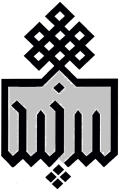 3مجموعه کاربرگهاي دوره دکتري«صورتجلسه برگزاري آزمون جامع»دانشگاه بيرجندنام و نام خانوادگي: نام و نام خانوادگي: شماره دانشجويي: پذيرش:  روزانه                  شبانهپذيرش:  روزانه                  شبانهدانشکده:   دانشکده:   رشته: گرايش: گرايش: تأييديه کميته ممتحنان آزمون جامعتأييديه کميته ممتحنان آزمون جامعتأييديه کميته ممتحنان آزمون جامعتأييديه کميته ممتحنان آزمون جامعتأييديه کميته ممتحنان آزمون جامعمعاون محترم آموزشي دانشکدهمعاون محترم آموزشي دانشکدهمعاون محترم آموزشي دانشکدهمعاون محترم آموزشي دانشکدهشماره:تاريخ:احتراماً گواهي ميشود که نامبرده حدنصاب لازم را در آزمون جامع نيمسال .......................... کسب کرد / کسب نکرد. ضمنا نمره نامبرده در کارنامه وي ثبت شده است.احتراماً گواهي ميشود که نامبرده حدنصاب لازم را در آزمون جامع نيمسال .......................... کسب کرد / کسب نکرد. ضمنا نمره نامبرده در کارنامه وي ثبت شده است.احتراماً گواهي ميشود که نامبرده حدنصاب لازم را در آزمون جامع نيمسال .......................... کسب کرد / کسب نکرد. ضمنا نمره نامبرده در کارنامه وي ثبت شده است.احتراماً گواهي ميشود که نامبرده حدنصاب لازم را در آزمون جامع نيمسال .......................... کسب کرد / کسب نکرد. ضمنا نمره نامبرده در کارنامه وي ثبت شده است.احتراماً گواهي ميشود که نامبرده حدنصاب لازم را در آزمون جامع نيمسال .......................... کسب کرد / کسب نکرد. ضمنا نمره نامبرده در کارنامه وي ثبت شده است.نام و امضاء مدير گروهنام و امضاء مدير گروهنام و امضاء مدير گروهنام و امضاء مدير گروهکارشناس آموزشي دانشکدهلطفا ضمن کنترل ثبت صحيح نمره دانشجو در سيستم، اين کاربرگ در پرونده نامبرده بايگاني گردد.کارشناس آموزشي دانشکدهلطفا ضمن کنترل ثبت صحيح نمره دانشجو در سيستم، اين کاربرگ در پرونده نامبرده بايگاني گردد.کارشناس آموزشي دانشکدهلطفا ضمن کنترل ثبت صحيح نمره دانشجو در سيستم، اين کاربرگ در پرونده نامبرده بايگاني گردد.کارشناس آموزشي دانشکدهلطفا ضمن کنترل ثبت صحيح نمره دانشجو در سيستم، اين کاربرگ در پرونده نامبرده بايگاني گردد.کارشناس آموزشي دانشکدهلطفا ضمن کنترل ثبت صحيح نمره دانشجو در سيستم، اين کاربرگ در پرونده نامبرده بايگاني گردد.نام و امضاء معاون آموزشي دانشکدهنام و امضاء معاون آموزشي دانشکدهنام و امضاء معاون آموزشي دانشکدهنام و امضاء معاون آموزشي دانشکده